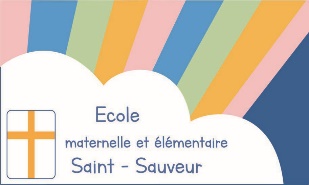 Paris, le 26 août 2022Chers parents,Je vous adresse ce jour un courrier pour vous informer des changements d’horaires pour toute l’année scolaire à venir (sous réserve que les consignes sanitaires le permettent).En effet le COVID-19 est encore présent et il sera donc nécessaire de respecter des mesures sanitaires strictes dès la rentrée prochaine et pour la suite de l’année scolaire. Les entrées du matin se feront en deux temps GS au CM2 : Entrée 8h20 précise PS et MS :  Entrée 8h30 précise Les sorties du soir à la porte de l’immeubleIl est important de bien être présents à l’heure prévue pour faciliter le flux des élèvesPS-MS : 16h20GS-CP : 16h25CE1-CE2 : 16h30CM1-CM2 : 16h35L’étude et la garderie fonctionnent dès le jeudi 1 septembre !Voici les horaires pour le jour de la rentrée du Jeudi 1 septembre 2022CM1-CM2 : 8h20 dans la cour avec un adulte par élèveCE1- CE2 : 8h30 dans la cour avec un adulte par élèveGS-CP : 8h40 dans la cour avec un adulte par élèvePour les moyennes sections :Nom de famille de A à H : rentrée le jeudi 1 septembre 2022 à 8h50 et sortie à 10h10. Nom de famille de I à Z : rentrée le jeudi 1 septembre 2022 à 10h20 et sortira à 11h40. Il n’y a pas de cantine ce jour-là pour l’ensemble de la classe. Les MS se retrouveront en classe entière le jeudi 1 septembre  après midi de 13h20 à 16h20.Pour les petites sections (Pensez à bien apporter les fournitures demandées): nom de famille de A à G inclus : rentrée le  jeudi 1 septembre 2022 à 9h15 et terminera à 16h20. Cette partie de la classe ne viendra pas vendredi 2 septembre.nom de famille de H à Z ne viendra pas le jeudi 1 donc, rentrée le vendredi 2 septembre 2022 à 9h15 et terminera à 16h20Ils se retrouveront en classe entière aux horaires habituelles (8h30-16h20) le lundi 5 septembre.Je vous souhaite à tous de belles vacances.Soyez assurés, chers parents, de mon entier dévouementMarine Paturle - Chef d’établissement